            Triangle             Square          Rhombus         Rhombus          Trapezoid           Hexagon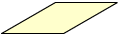 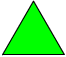 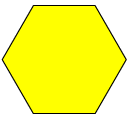 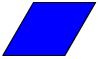 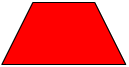 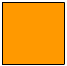 